Table decoration by The Discharge Team for Social Work Forum on 10 December 2020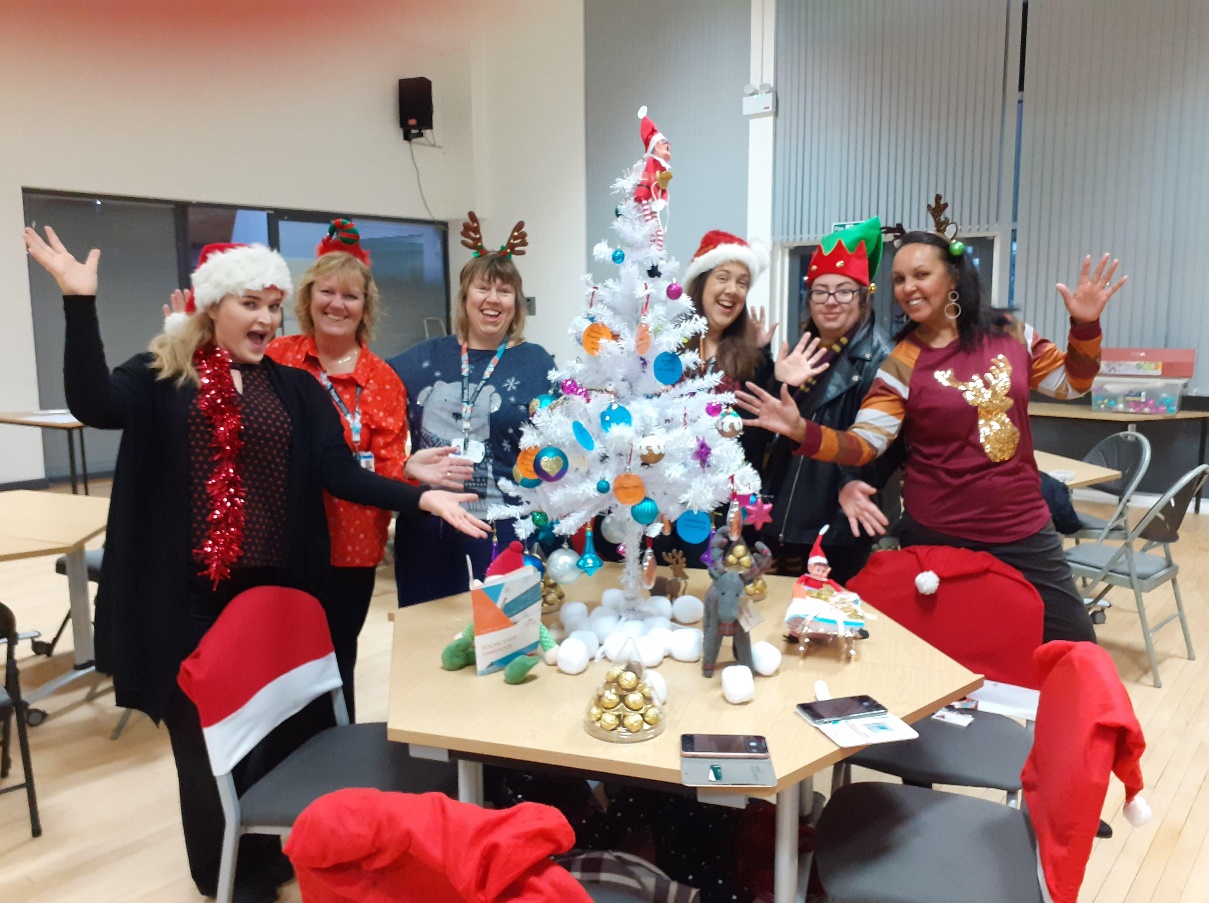 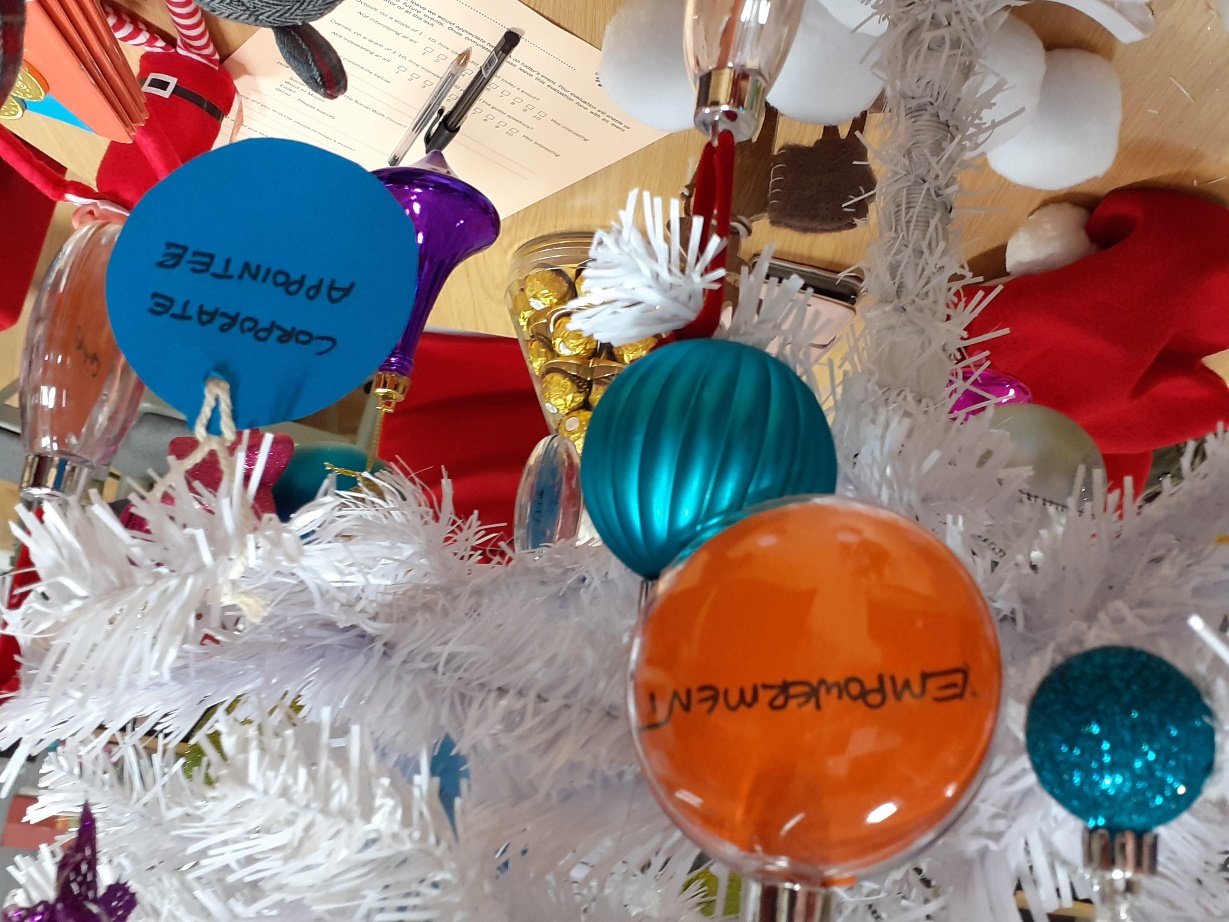 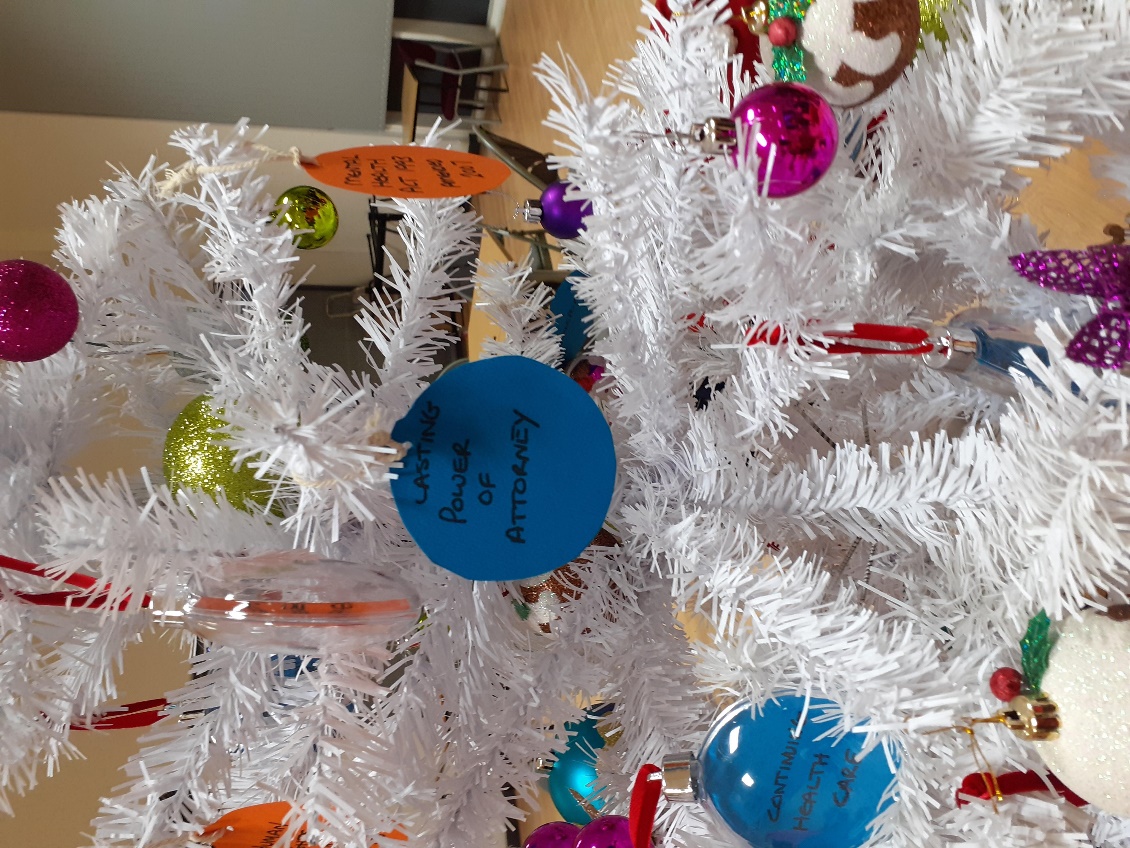 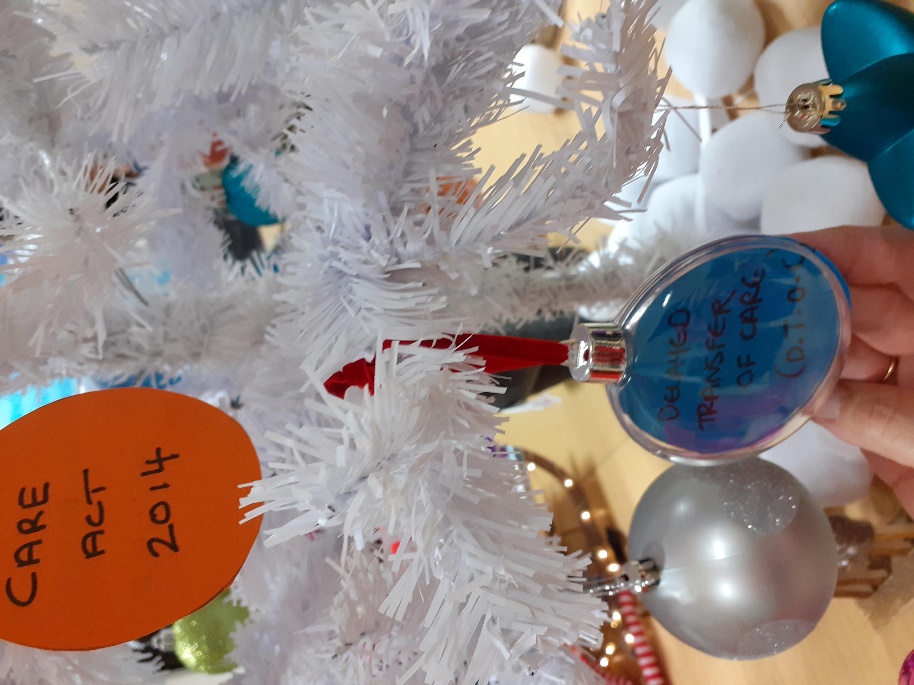 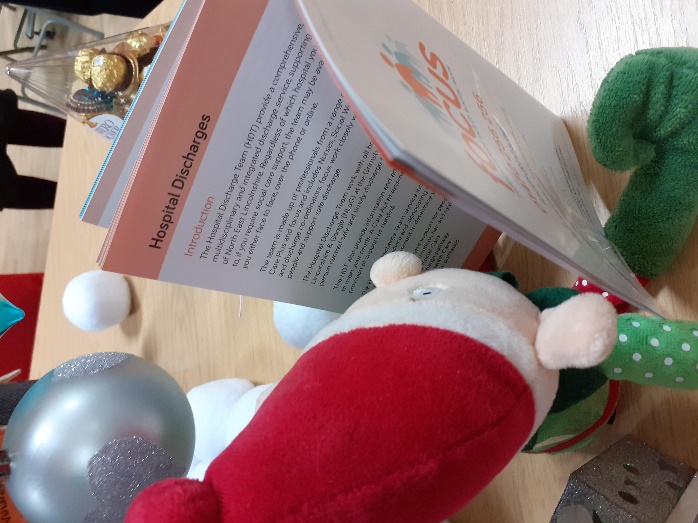 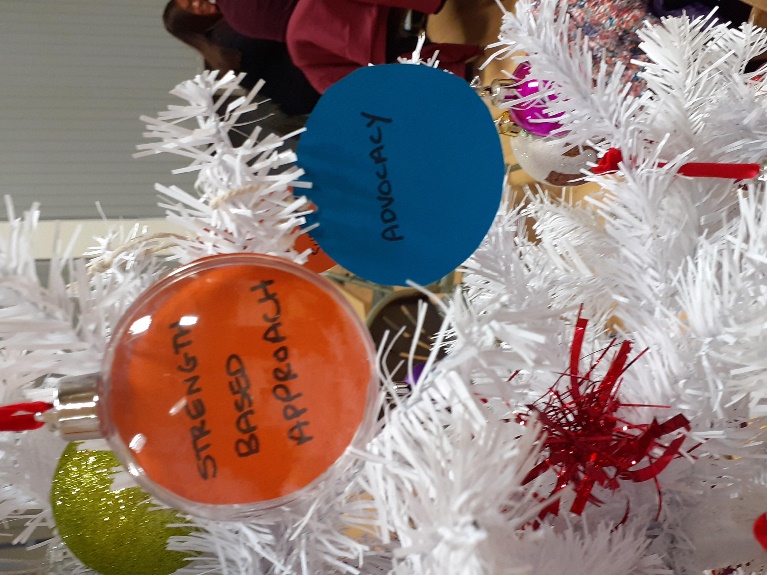 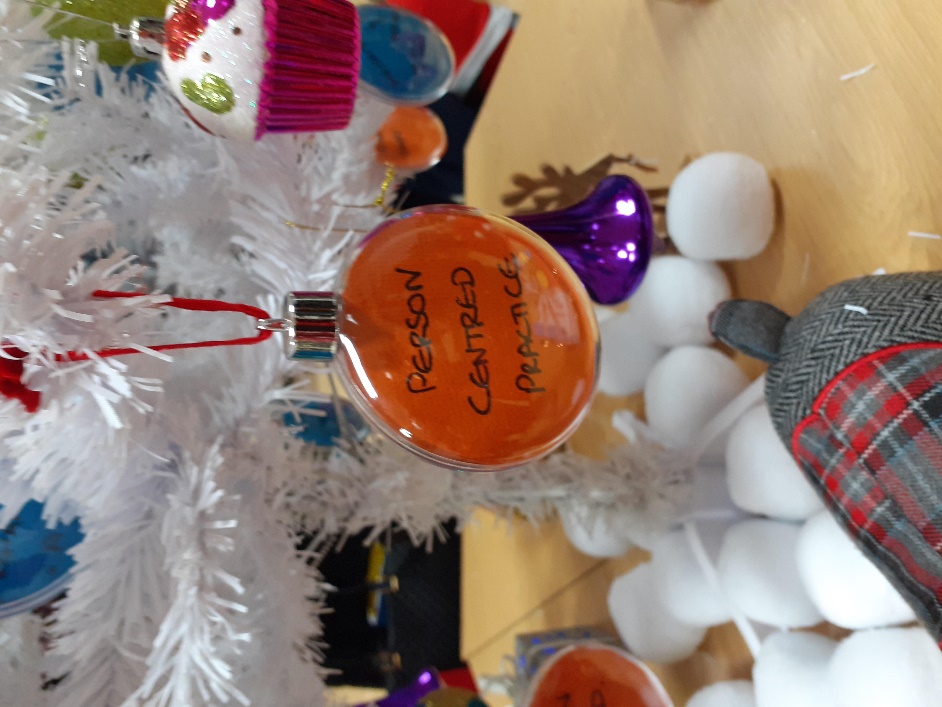 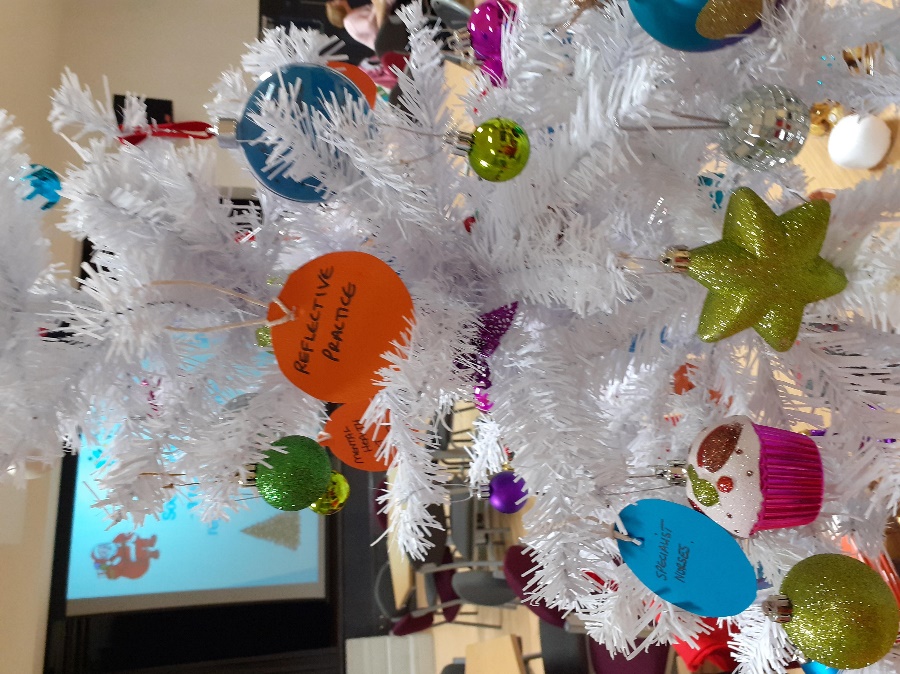 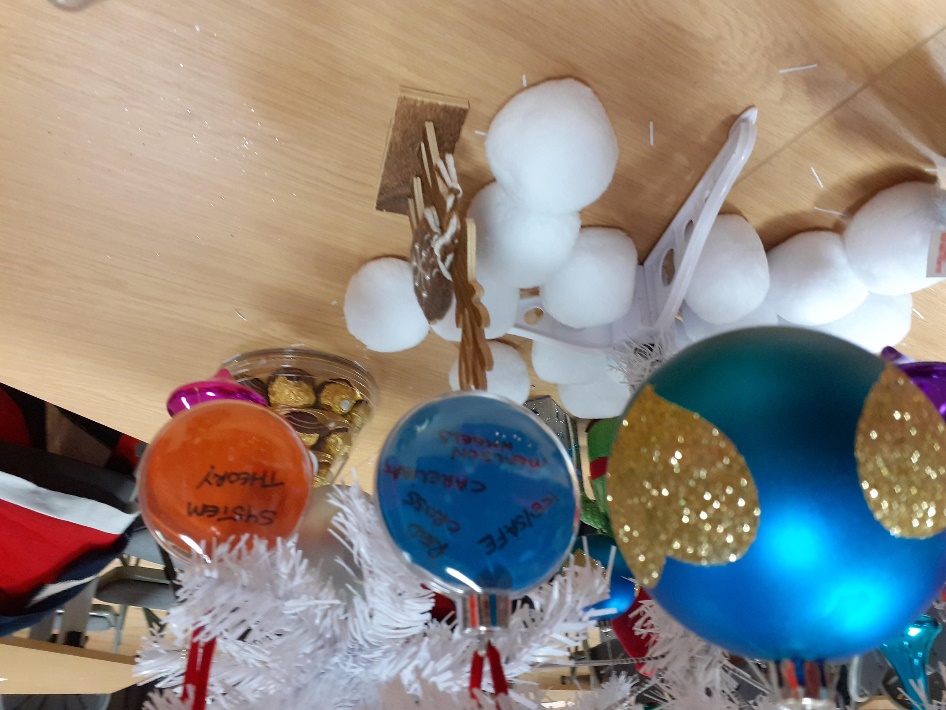 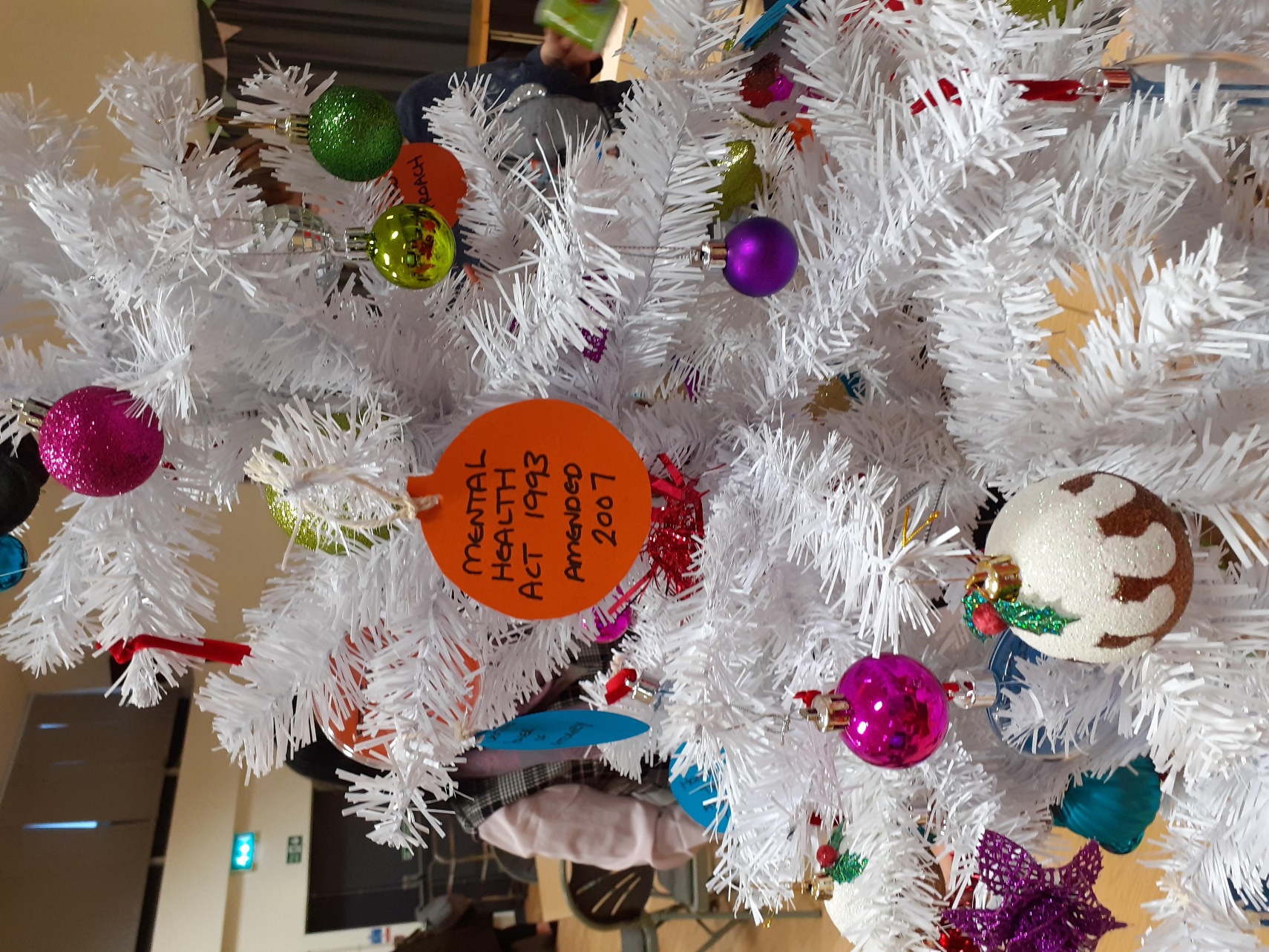 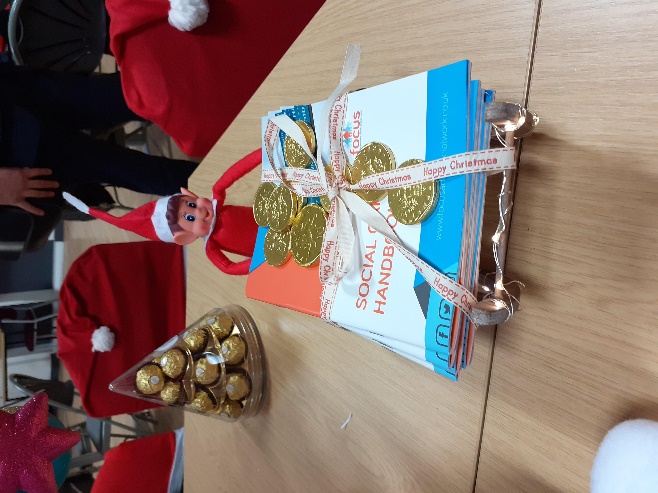 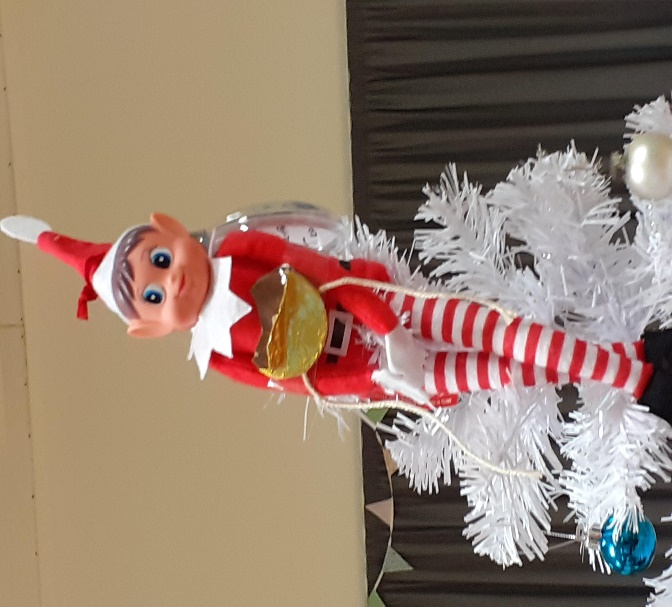 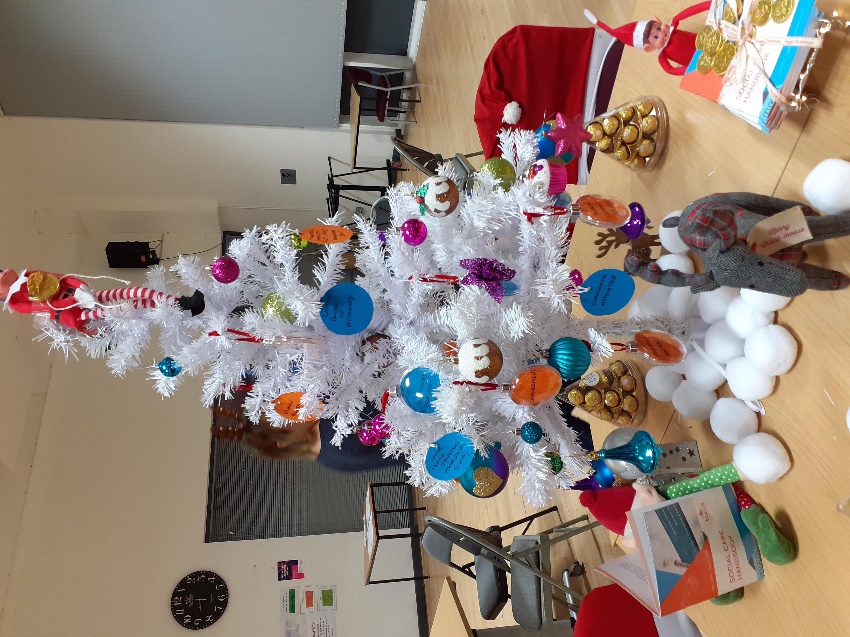 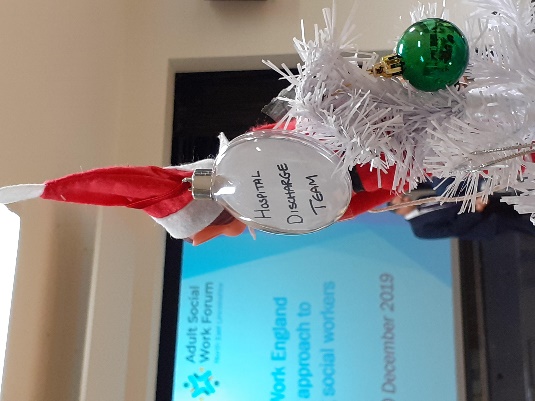 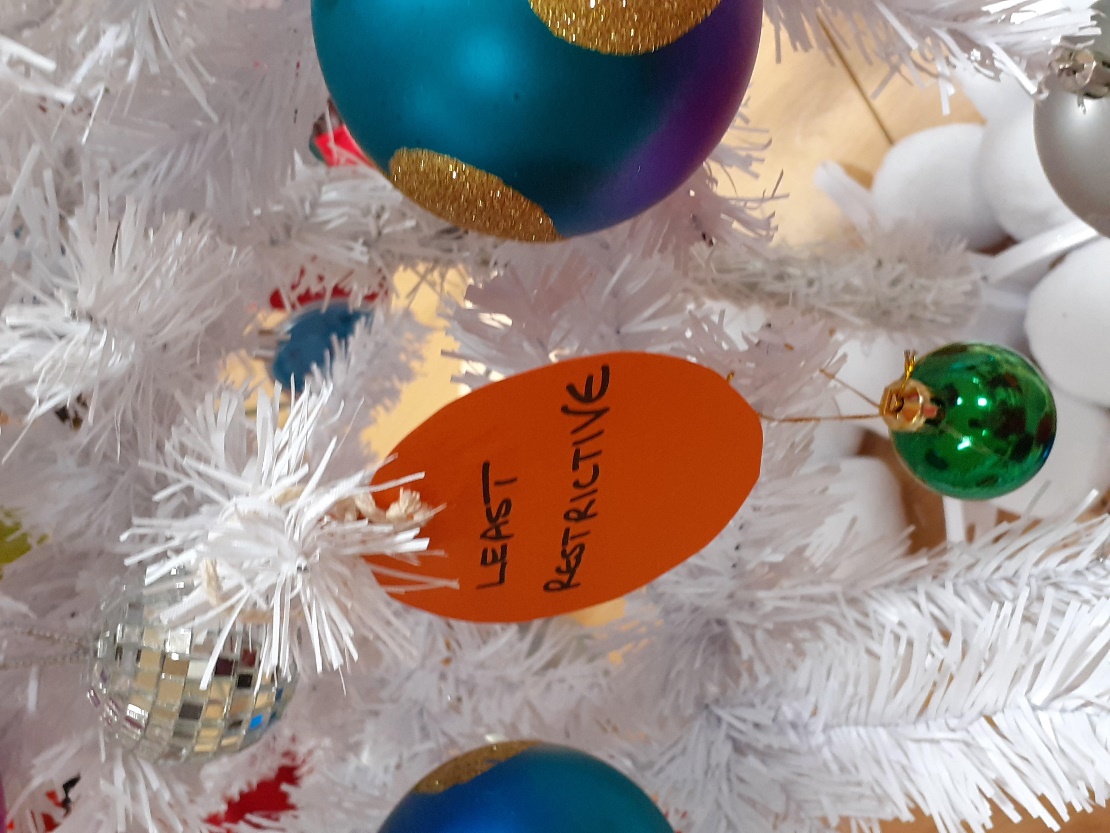 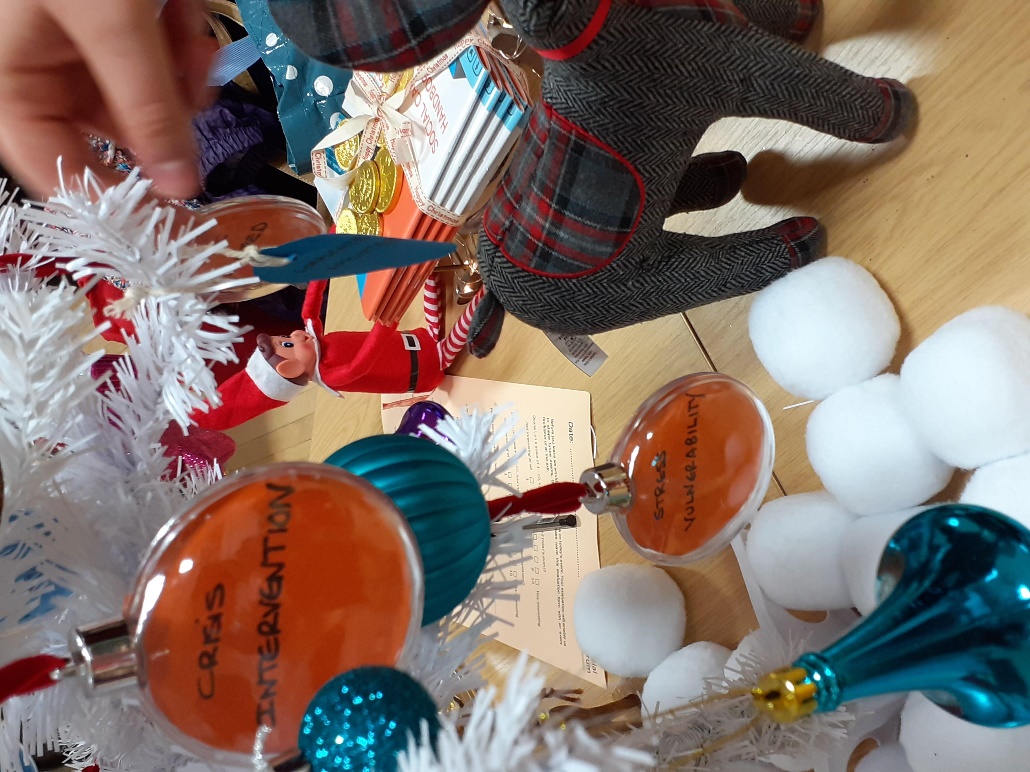 